Publicado en España y Europa el 17/07/2024 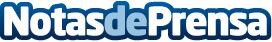 Zonetransfers.com ofrece traslados de aeropuerto y vehículos con conductor en España y EuropaLa empresa, especializada en el transporte de pasajeros, proporciona diferentes servicios de traslados de aeropuerto y alquiler de vehículos con conductor en diferentes ciudades españolas y en las principales capitales europeasDatos de contacto:GermánZonetransfers.com+34 654381547Nota de prensa publicada en: https://www.notasdeprensa.es/zonetransfers-com-ofrece-traslados-de Categorias: Internacional Nacional Viaje Turismo Movilidad y Transporte http://www.notasdeprensa.es